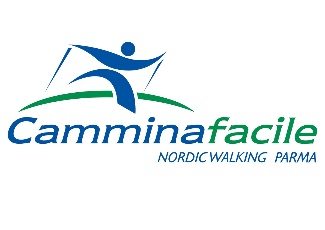 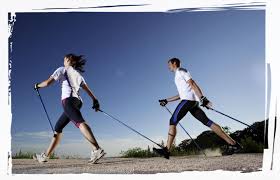 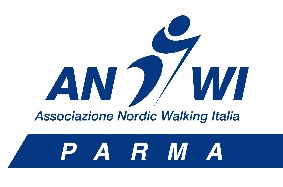 PROGRAMMA DI NORDIC WALKING GENNAIO-GIUGNO 202313-15 GENNAIO 2023: CIASPOLANDO SULLE ALPI GIULIE*30 GENNAIO 2023: NORDIC WALKING: L’ANELLO DEL TRONCO MANGIONE *12 FEBBRAIO 2023: NORDIC WALKING E VIN BRULE’ SUI PRATI DEL TAVOLA *26 FEBBRAIO 2023: NORDIC WALKING NEL COMPRENSORIO DEL MONTE CAIO 12 MARZO 2023: NORDIC WALKING LUNGO IL CANALE DUCALE D’ENZA (il continuo…)26 MARZO 2023: NORDIC WALKING L’ANELLO DEI BOSCHI DI FORNIO16 APRILE 2023: NORDIC WALKING LA FIORITURA DEI CILIEGI DI VIGNOLA SABATO 22 APRILE 2023: INAUGURAZIONE PERCORSO KSENIJA STOJIC30 APRILE 2023: NORDIC WALKING COLLI EUGANEI (Anello Monte Venda)7 MAGGIO 2023: NORDIC WALKING SUL SENTIERO PUBBLICO DEL CERRO28 MAGGIO 2023: NORDIC WALKING LUNGO IL MINCIO11 GIUGNO 2023: NORDIC WALKING IN VAL BAGANZA (Anello Strada Fonte S. Giovanni)25 GIUGNO 2023: NORDIC WALKING NEL PARCO EOLICO DEL CENTOCROCI* USCITE MODIFICABILI IN CASO DI NEVE OGNI USCITA VERRA’ DETTAGLIATAMENTE DESCRITTA DI VOLTA IN VOLTA E IL PROGRAMMA POTREBBE SUBIRE VARIAZIONI IN RELAZIONE AI PERCORSI, ALLE CONDIZIONI METEOROLOGICHE O AMBIENTALI 